Nombre del alumno: _________________________________________________________  Grado y Grupo:______________________________________________________________Ejercicio 1I.-Primero, observa el dibujo y trata de adivinar la cantidad de elementos.II.-Posterior, cuenta los elementos uno por uno y anótalo.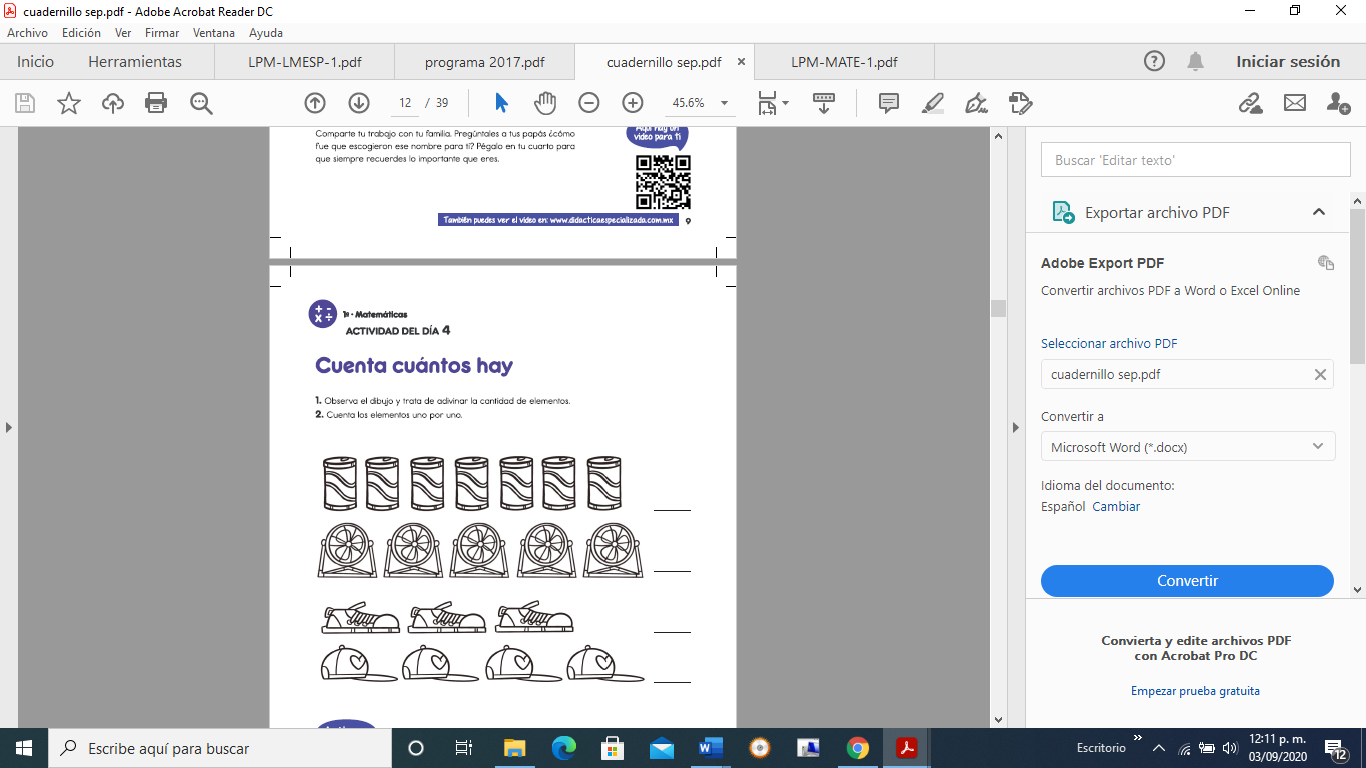 III.-Contesta la siguiente pregunta:¿adivinaste la cantidad de gorras? _____________________________________________________IV.-Traza y escribe los números del 0 al 10. Cuenta de manera oral.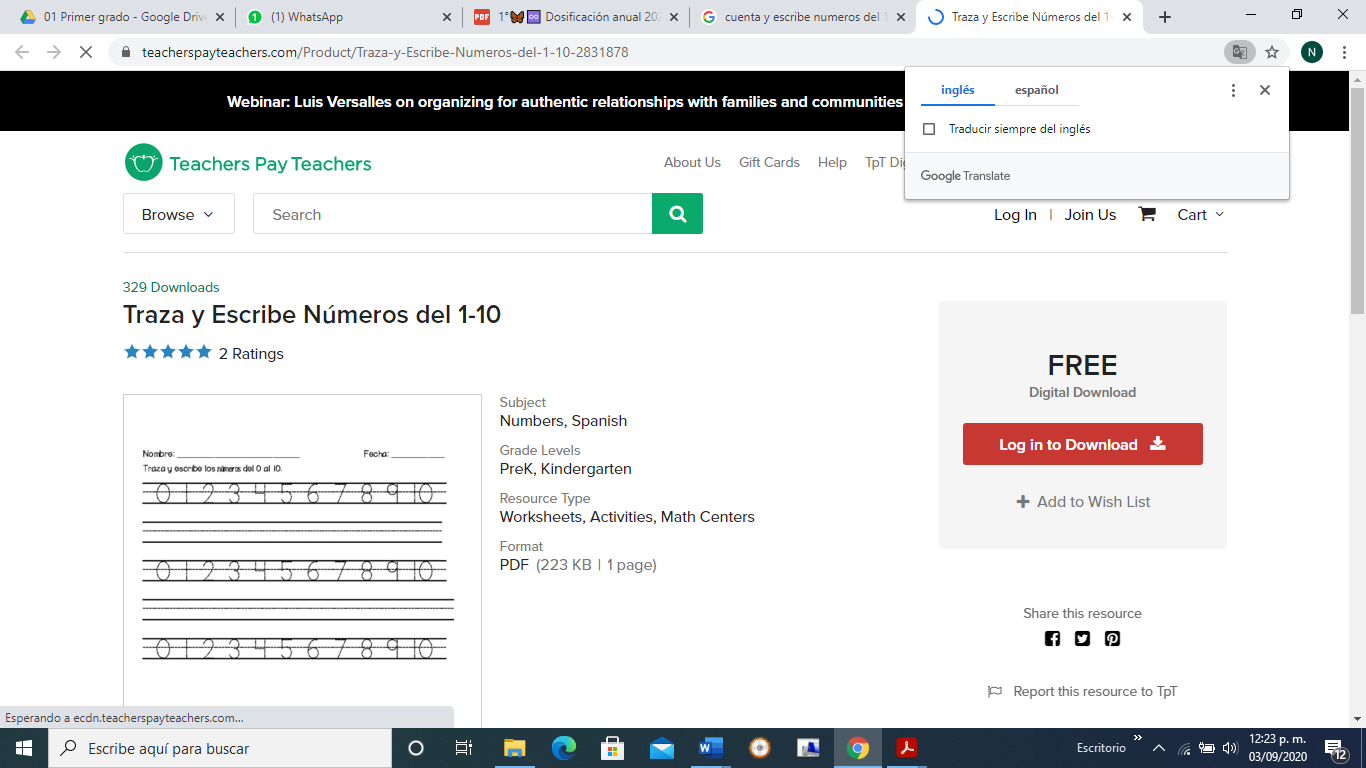 NivelPRIMARIAModalidadGENERALGrado1°Fase3Campo de formaciónSABERES Y PENSAMIENTO CIENTÍFICOSABERES Y PENSAMIENTO CIENTÍFICOSABERES Y PENSAMIENTO CIENTÍFICOTítuloCuenta cuántos hayCuenta cuántos hayCuenta cuántos hayDescripción de la clase El alumno comunicará la cardinalidad de una colección concreta, de no más de 10 elementos, a través de mensajes orales, con dibujos, y usando los símbolos de los números.1.-Los alumnos  inician observando el video “Escribe los números   https://www.youtube.com/watch?v=ZCoPEHdNbow2.- Posteriormente trazan y escriben en su libreta los números del 0 al 10, al término cuentan de manera oral.3.- Recuerdan y dibujan 2 colecciones de 10 objetos que tengas en su  casa, por ejemplo: Calcetines, Juguetes. No olviden anotar el número y cómo se escribe con letra. 4.-El maestro cuestiona a los niños:a)	¿Cómo puedes saber cuántos objetos hay en una colección?b)	¿Qué sucede si una colección tiene más de 10 objetos?Intercambia tu opinión con tu familia.5.-Los alumnos realizan el ejercicio 1. Para finalizar se propone jugar en casa “cada cosa tiene su lugar”. (También se puede jugar en el salón)Para ello necesitas vasos o algún recipiente donde puedas colocar objetos (semillas, cuentas, etc.) dos integrantes de casa deberán tener 10 recipientes, (pueden dividir que un integrante tenga 6 y otro 4, o que tengan la misma cantidad). Tú serás el encargado de poner cada objeto dentro del vaso o recipiente. Pedir a los equipos de los recipientes que el alumno cuente cuántos recipientes tiene cada uno de manera oral. Entrega a cada integrante una semilla por recipiente. Ahora revisen su libro de Saberes  pág.69. https://libros.conaliteg.gob.mx/2023/P1SDA.htm?#page/69El alumno comunicará la cardinalidad de una colección concreta, de no más de 10 elementos, a través de mensajes orales, con dibujos, y usando los símbolos de los números.1.-Los alumnos  inician observando el video “Escribe los números   https://www.youtube.com/watch?v=ZCoPEHdNbow2.- Posteriormente trazan y escriben en su libreta los números del 0 al 10, al término cuentan de manera oral.3.- Recuerdan y dibujan 2 colecciones de 10 objetos que tengas en su  casa, por ejemplo: Calcetines, Juguetes. No olviden anotar el número y cómo se escribe con letra. 4.-El maestro cuestiona a los niños:a)	¿Cómo puedes saber cuántos objetos hay en una colección?b)	¿Qué sucede si una colección tiene más de 10 objetos?Intercambia tu opinión con tu familia.5.-Los alumnos realizan el ejercicio 1. Para finalizar se propone jugar en casa “cada cosa tiene su lugar”. (También se puede jugar en el salón)Para ello necesitas vasos o algún recipiente donde puedas colocar objetos (semillas, cuentas, etc.) dos integrantes de casa deberán tener 10 recipientes, (pueden dividir que un integrante tenga 6 y otro 4, o que tengan la misma cantidad). Tú serás el encargado de poner cada objeto dentro del vaso o recipiente. Pedir a los equipos de los recipientes que el alumno cuente cuántos recipientes tiene cada uno de manera oral. Entrega a cada integrante una semilla por recipiente. Ahora revisen su libro de Saberes  pág.69. https://libros.conaliteg.gob.mx/2023/P1SDA.htm?#page/69El alumno comunicará la cardinalidad de una colección concreta, de no más de 10 elementos, a través de mensajes orales, con dibujos, y usando los símbolos de los números.1.-Los alumnos  inician observando el video “Escribe los números   https://www.youtube.com/watch?v=ZCoPEHdNbow2.- Posteriormente trazan y escriben en su libreta los números del 0 al 10, al término cuentan de manera oral.3.- Recuerdan y dibujan 2 colecciones de 10 objetos que tengas en su  casa, por ejemplo: Calcetines, Juguetes. No olviden anotar el número y cómo se escribe con letra. 4.-El maestro cuestiona a los niños:a)	¿Cómo puedes saber cuántos objetos hay en una colección?b)	¿Qué sucede si una colección tiene más de 10 objetos?Intercambia tu opinión con tu familia.5.-Los alumnos realizan el ejercicio 1. Para finalizar se propone jugar en casa “cada cosa tiene su lugar”. (También se puede jugar en el salón)Para ello necesitas vasos o algún recipiente donde puedas colocar objetos (semillas, cuentas, etc.) dos integrantes de casa deberán tener 10 recipientes, (pueden dividir que un integrante tenga 6 y otro 4, o que tengan la misma cantidad). Tú serás el encargado de poner cada objeto dentro del vaso o recipiente. Pedir a los equipos de los recipientes que el alumno cuente cuántos recipientes tiene cada uno de manera oral. Entrega a cada integrante una semilla por recipiente. Ahora revisen su libro de Saberes  pág.69. https://libros.conaliteg.gob.mx/2023/P1SDA.htm?#page/69Actividades para entregarEjercicio 1.  Pág 3, de este archivo.Ejercicio 1.  Pág 3, de este archivo.Ejercicio 1.  Pág 3, de este archivo.Referencias de apoyohttps://libros.conaliteg.gob.mx/2023/P1SDA.htm?#page/69https://www.youtube.com/watch?v=ZCoPEHdNbowhttps://libros.conaliteg.gob.mx/2023/P1SDA.htm?#page/69https://www.youtube.com/watch?v=ZCoPEHdNbowhttps://libros.conaliteg.gob.mx/2023/P1SDA.htm?#page/69https://www.youtube.com/watch?v=ZCoPEHdNbow